Manizales, 7 de Octubre de 2019NOTIFICACIÓN POR AVISO DE LOSEMPLAZAMIENTOS PREVIOS PARA DECLARAR EL IMPUESTO DE INDUSTRIA Y COMERCIO El Grupo de Fiscalización y Control de la Unidad de Rentas de la Secretaria de Hacienda del Municipio de Manizales, en ejercicio de sus facultades constitucionales y legales, en especial las conferidas por el artículo 565, 568 del Estatuto Tributario, artículo 69 del Código de Procedimiento Administrativo y de lo Contencioso Administrativo procede a notificar los emplazamientos previos para declarar el impuesto de Industria y Comercio y sus complementarios a cargo de las personas que a continuación se relacionan:El acto administrativo aquí relacionado, del cual se acompaña copia íntegra, se considera legalmente notificado, al finalizar el día siguiente del retiro del presente aviso.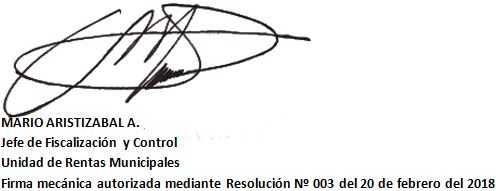 IDENTIFICACIONUSURIODIRECCIONCIUDADAÑO
 GRAVABLE
 SIN DECLARARNro.
 EMPLAZAMIENTO
  PREVIO PARA
 DECLARAR FECHA EMPLAZAMIENTO900.577.862CONSORCIOS VIAS DE CALDASCRA 23 No. 25-59Manizales2013-2014-2015503306/04/2017900.576.255CONSORCIO M.A.A.CRA 30 93ACS5CManizales2013-2014-2015503106/04/2017900.579.751ORGANIZACIÓN SINDICAL PROGRESACC SAN CANCIO CR.27A66-30 OF05Manizales2013-2014-2015503406/04/2017900.435.721CMI MONTACARGAS S.A.S.KM 11 VIAL AL MAGDALENAManizales2013-2014-2015505506/04/2017900.579.351CONSORCIO GOVALCRA 27A66-30 CS 14Manizales2013-2014-2015505706/04/2017830.051.028INVERSIONES VISAR Y CIA S EN C.CLL 17 NO. 69-94Manizales2013-2014-2015505906/04/2017900.672.026CONSORCIO A Y V INGENIERIACR 22 NO.44-45Manizales2013-2014-2015506406/04/2017900.664.227CONSORCIO EUG-GTSCRA 18 NO. 19B50Manizales2013-2014-2015506706/04/2017860.023.143FUNDACION MANUEL MEJIARECINTO JAIME RESTREPOManizales2013-2014-2015507206/04/2017900.488.266COMERCIALIZADORA RENDON ROMERO S.A.S.CL 50 NO. 21-68 LC1Manizales2013-2014-2015507506/04/2017900.526.644ASESORIAS QyR S.A.S.CL 10 NO. 3-36Manizales2013-2014-2015513506/04/2017830.032.247IGLESIA DE DIOS MINISTERIALCRA 20 NO. 26-45Manizales2013-2014-2015515706/04/2017TÉRMINO DE FIJACIÓNCINCO (5) DÍAS HÁBILESFECHA Y HORA DE FIJACIÓNOcho (08) de Octubre de 2019, a las 7:amFECHA DE DESFIJACIÒNQuince (15 ) de Octubre de 2018, a las 7: pmAUTORIDAD QUE LA EXPIDIÓGrupo de Fiscalización y Control de la Unidad de RentasRECURSOS QUE PROCEDEN:No procede ningún recurso